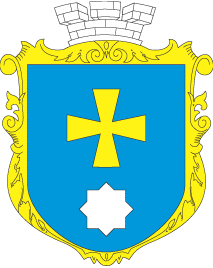 МИРГОРОДСЬКА МІСЬКА РАДАВИКОНАВЧИЙ КОМІТЕТМИРГОРОДСЬКА МІСЬКА РАДАВИКОНАВЧИЙ КОМІТЕТІнформаційна картаВидача особі подання про можливість призначення її опікуном або піклувальником повнолітньої недієздатної особи або особи цивільна дієздатність якої обмеженаІК-25/1Інформація про суб'єкт надання адміністративної послуги та / або центр надання адміністративних послугІнформація про суб'єкт надання адміністративної послуги та / або центр надання адміністративних послугІнформація про суб'єкт надання адміністративної послуги та / або центр надання адміністративних послуг1Орган, що надає послугу   Відділ охорони здоров'я Миргородської міської ради2Місце подання документів та отримання результату послуги Відділ "Центр надання адміністративних послуг виконавчого комітету" Миргородської міської ради м. Миргород, вул. Гоголя,171/1,  3Інформація щодо режиму роботи- понеділок з 8.00 до 17.00- вівторок з 8.00 до 17.00- середа з 8.00 до 17.00- четвер з 8.00 до 17.00- п’ятниця з 8.00 до 15.454Телефон/ факс, електронна адреса, офіційний веб-сайт тел/факс (05355) 5-03-18http://myrgorod.pl.uae-mail: cnap_mirgorod@ukr.netНормативні акти, якими регламентується надання адміністративної послугиНормативні акти, якими регламентується надання адміністративної послугиНормативні акти, якими регламентується надання адміністративної послуги5Закони України Цивільний Кодекс України,  Цивільний процесуальний Кодекс України,Закон України « Про місцеве самоврядування в Україні»,Закон України« Про психіатричну допомогу»6Нормативні актиСпільний наказ Державного комітету України у справах сім’ї  та молоді, Міністерства охорони здоров’я України, Міністерства праці та соціальної політики «Про затвердження  Правил опіки та піклування» від 26.05.1999 № 34/166/131/88.Умови отримання адміністративної послугиУмови отримання адміністративної послугиУмови отримання адміністративної послуги7Підстава для отримання адміністративної послугиПідготовка заяви до суду (розгляд у суді справи) про визнання особи недієздатною, встановлення над нею опіки  та призначення їй опікуна/про обстеження цивільної дієздатності особи, встановлення над нею піклування та призначення їй піклувальника.Підготовка заяви до суду (розгляд у суді справи) про призначення опікуна/ піклувальника особі, визнаній судом  недієздатною/ обмеженій судом у цивільній дієздатності8Перелік необхідних документів, для отримання адміністративної послуги-заява про отримання подання про можливість призначення опікуном або піклувальником повнолітньої недієздатної особи або особи, цивільна дієздатність якої обмежена (далі-подання);- копія рішення/ухвала суду (рішення про визнання потенційного підопічного недієздатною особою або про обмеження його цивільної дієздатності (за наявності у потенційного підопічного такого правового статусу));  - ухвала суду про відкриття провадження у справі, якщо судом розглядається справа про визначення фізичної особи недієздатною, встановлення над нею опіки та призначення їй опікуна/призначення опікуна особі, визнаній недієздатною, чи про обмеження цивільної дієздатності фізичної особи, встановлення над нею піклування та призначення їй піклувальника/ призначення піклувальника особі, обмеженій у цивільній дієздатності;      - копії паспортів потенційного опікуна/ піклувальника і підопічного (при собі мати оригінал);- копії документів що підтверджують родинні стосунки потенційного опікуна/ піклувальника та підопічного (за наявності родинних відносин при собі мати оригінали);.- витяг  про зареєстрованих у житловому приміщенні/будинку осіб (потенційного опікуна/піклувальника та підопічного);- акти  обстеження житлових умов потенційного опікуна/піклувальника та підопічного (якщо місце їх проживання за однією адресою складається один акт обстеження);- медичний висновок ЛКК про стан здоров’я кандидата в опікуни/піклувальника ( чи може бути за станом здоров’я опікуном/піклувальником/; - довідка про відсутність судимості потенційного опікуна/ піклувальника;- довідка про дохід з місця роботи потенційного опікуна/ піклувальника за останні 6 міс. або декларація про доходи за останній рік, для пенсіонерів – копія пенсійного посвідчення, для непрацюючих – довідка з центру зайнятості;- заяви повнолітніх членів сім'ї, які проживають разом із потенційним опікуном/ піклувальником про надання згоди на призначення його опікуном/піклувальником;- копії правовстановлюючого документа, що підтверджує право власності підопічного на майно (у разі наявності майна) (при собі мати оригінал); - копія довідки МСЕК про групу інвалідності особи, яка потребує опіки/піклування;-довідка із закладу охорони здоров'я (якщо підопічний перебуває на лікуванні).9  Спосіб подання документів, для отримання адміністративної послугиЗаява та документи, необхідні  для отримання подання, подаються заявником особисто або уповноваженою ним особою у паперовій формі,  поштою чи в електронній формі через Єдиний державний веб- портал електронних послуг (у разі технічної можливості)10  ОплатаБезкоштовно11Строк надання адміністративної послугиРозгляд документів та видача подання проводиться протягом 30 днів з дня подання повного пакету документів (строк може бути продовжено для розгляду питання на засіданні опікунської ради при органі опіки та піклування) 12Результат надання адміністративної  послугиВидача подання/ відмова у видачі подання 13Перелік підстав для відмови у наданні адміністративної  послуги  -подання неповного пакету документів;-невідповідність поданих документів вимогам чинного законодавства;-подання недостовірних даних 14Способи отримання відповіді (результату)Заявником особисто, або уповноваженою особоюВідмова у наданні адміністративної послуги надається суб'єкту звернення письмово з посиланням на чинне законодавство